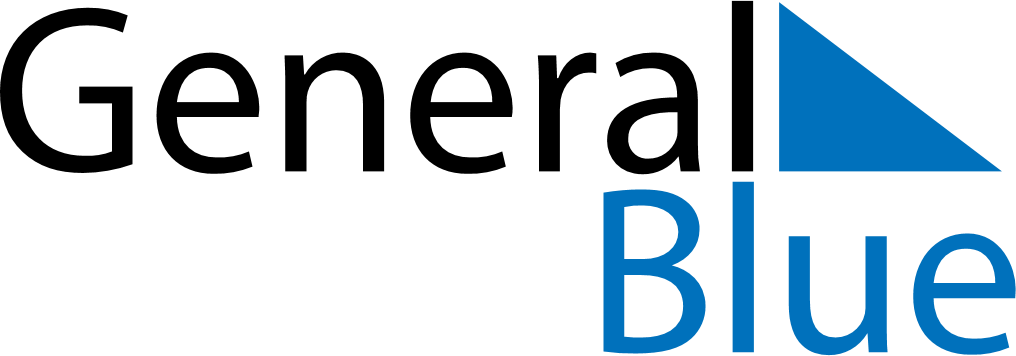 November 2021November 2021November 2021BelizeBelizeSundayMondayTuesdayWednesdayThursdayFridaySaturday1234567891011121314151617181920Garifuna Settlement Day21222324252627282930